แบบสรุปรายงานการรับทรัพย์สินหรือประโยชน์อื่นใดอันอาจคำนวณเป็นเงินได้ตามประกาศคณะกรรมการป้องกันและปราบปรามการทุจริตแห่งชาติเรื่อง หลักเกณฑ์การรับทรัพย์สินหรือประโยชน์อื่นใดโดยธรรมจรรยาของเจ้าพนักงานของรัฐ พ.ศ. 2563ชื่อหน่วยงาน องค์การบริหารส่วนตำบลดงลาน  อำเภอเมืองร้อยเอ็ด  จังหวัดร้อยเอ็ดประจำปีงบประมาณ  พ.ศ.2566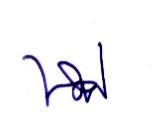                                       (ลงชื่อ)                                                 ( นายนรา  ณ ร้อยเอ็ด )                                                      ตำแหน่งนิติกร                                                         ผู้รายงาน                                     (ลงชื่อ)    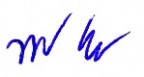                                               ( นางทองสุข   ลีธนศักดิ์สกุล )                                          นายกองค์การบริหารส่วนตำบลดงลาน                                                        ผู้รับรองรายงานหมายเหตุ ให้ผู้บริหารสูงสุดขององค์กร หรือผู้รักษาราชการแทน หรือผู้ปฏิบัติราชการแทน เป็นผู้รับรองรายงานและเผยแพร่ลงเว็บไซต์เจ้าหน้าที่รายงาน
การรับทรัพย์สินฯจำนวน (ครั้ง)การวินิจฉัยของผู้บริหารสูงสุดการวินิจฉัยของผู้บริหารสูงสุดการวินิจฉัยของผู้บริหารสูงสุดเจ้าหน้าที่รายงาน
การรับทรัพย์สินฯจำนวน (ครั้ง)อนุญาตให้รับไว้เป็นทรัพย์สินหรือสิทธิส่วนบุคคลไม่อนุญาตไม่อนุญาตเจ้าหน้าที่รายงาน
การรับทรัพย์สินฯจำนวน (ครั้ง)อนุญาตให้รับไว้เป็นทรัพย์สินหรือสิทธิส่วนบุคคลส่งคืนแก่ผู้ให้ทรัพย์สินส่งมอบทรัพย์สินให้เป็นสิทธิของหน่วยงาน------------